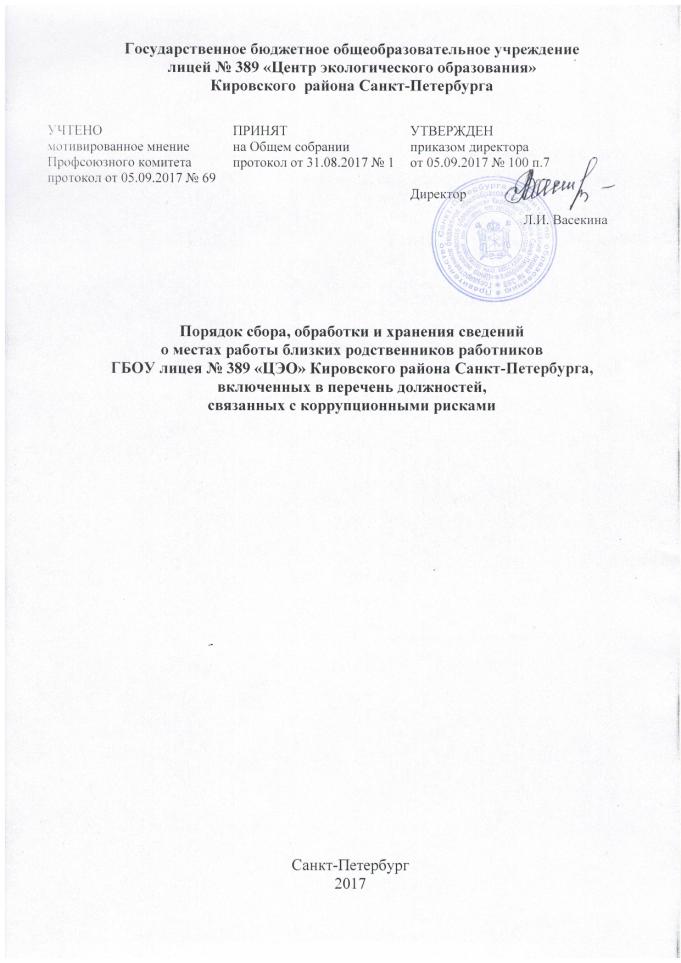 Общие положенияНастоящий Порядок сбора, обработки и хранения сведений о местах работы близких родственников работников ГБОУ лицея № 389 «ЦЭО» Кировского района Санкт- Петербурга, включенных в Перечень должностей, связанных с коррупционными рисками (далее соответственно – Порядок, лицея, Перечень) разработан в соответствии со статьей 10 Федерального закона от 25.12.2008 № 273-ФЗ «О противодействии коррупции» и Федерального закона «О персональных данных» от 27.07.2006 № 152-ФЗ в целях предотвращения и урегулирования конфликта интересов.Под конфликтом интересов в настоящем Порядке  понимается ситуация, при которой личная заинтересованность (прямая или косвенная) лица, занимающего  должность, которая предусматривает обязанность принимать меры по предотвращению и урегулированию конфликта интересов, влияет или может повлиять на надлежащее, объективное и беспристрастное исполнение им должностных (служебных) обязанностей (осуществление полномочий).Под личной заинтересованностью понимается возможность получения доходов в виде денег, иного имущества, в том числе имущественных прав, услуг имущественного характера, результатов выполненных работ или каких-либо выгод (преимуществ) лицом, указанным в п. 1.2  настоящего Порядка, и (или) состоящими с ним в близком родстве или свойстве лицами (родителями, супругами, детьми, братьями, сестрами, а также братьями, сестрами, родителями, детьми супругов и супругами детей), гражданами или организациями, с которыми лицо, указанное в п. 1.2  настоящего Порядка, и (или) лица, состоящие с ним в близком родстве или свойстве, связаны имущественными, корпоративными или иными близкими отношениями.Настоящий Порядок распространяется на всех работников лицея, включенных в перечень коррупционно-опасных должностей в соответствии с законодательством о работе с персональными данными.Организация процедуры анкетирования,обработки и хранения информации2.1  Для выявления и урегулирования конфликта интересов предназначена процедура анкетирования о местах работы близких родственников работников лицея, включенных в Перечень (далее – Анкетирование).2.2  Анкетирование является существенным элементом  в реализации антикоррупционной политики лицея  и осуществляется в 2 этапа:1 этап – заполнение работником специальной анкеты по форме согласно приложению 1 к настоящему Порядку, добровольно и собственноручно.2 этап – обработка сведений, указанных в анкете по форме согласно Приложению 2 к настоящему Порядку.2.3 Рассмотрение и обработка указанных в анкете сведений осуществляется членами комиссии по противодействию коррупции. 2.4 Ответ «да» в анкете необязательно обозначает наличие конфликта интересов, но выявляет вопрос, заслуживающий дальнейшего рассмотрения непосредственно директором лицея.2.5 Анкета после ее заполнения  носит конфиденциальный характер и предназначена исключительно для внутреннего пользования. Ее содержание не подлежит раскрытию каким-либо третьим сторонам и не может быть использовано ими в каких-либо целях.2.6 Анкеты после заполнения хранятся в запечатанном конверте в комиссии по противодействию коррупции. Уничтожение документа происходит в соответствии  с установленными процедурами.Приложение 1к Порядку сбора, обработки и хранения сведений о местах работы близких родственников работников ГБОУ лицея № 389 «ЦЭО» Кировского района Санкт-Петербурга, включенных в перечень должностей, связанных с коррупционными рискамиАНКЕТАПояснительная информация________________________________________________________________________________________________________________________________________________________________________________________________________________________________________________________________________________________________________________________________________________________________________________________________________________ЗаявлениеНастоящим подтверждаю, что я понял все вышеуказанные вопросы, а мои ответы и любая пояснительная информация являются полными, правдивыми и правильными.Подпись     ____________ /______________________________/      Приложение 2к Порядку сбора, обработки и хранения сведений о местах работы близких родственников работников ГБОУ лицея № 389 «ЦЭО» Кировского района Санкт-Петербурга, включенных в перечень должностей, связанных с коррупционными рискамиОбработка результатов анкетирования ФИО сотрудника Занимаемая должность Дата заполнения № п/пВопросОтвет1Работают ли члены Вашей семьи в ГБОУ лицей № 389 «ЦЭО?2Работают ли  Ваши близкие родственники в ГБОУ лицей № 389 «ЦЭО под Вашим прямым руководством?3Являются ли Ваши близкие родственники работниками организаций, находящихся в деловых отношениях с ГБОУ лицей № 389 «ЦЭО»?4Укажите места работы Ваших близких родственников (желательно)в пояснительной информации (смотри ниже)№ФИО работникаДолжностьРезультаты (да/нет)Результаты (да/нет)Результаты (да/нет)№ФИО работникаДолжностьБлизкие родственники не работают в лицееБлизкие родственники работают в лицееСитуация требует рассмотрения директором